JAGUAR ENTHUSIASTS´CLUB ČR&SR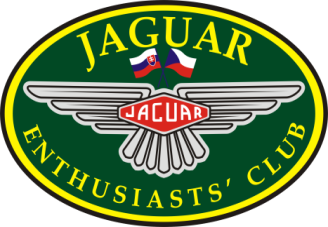 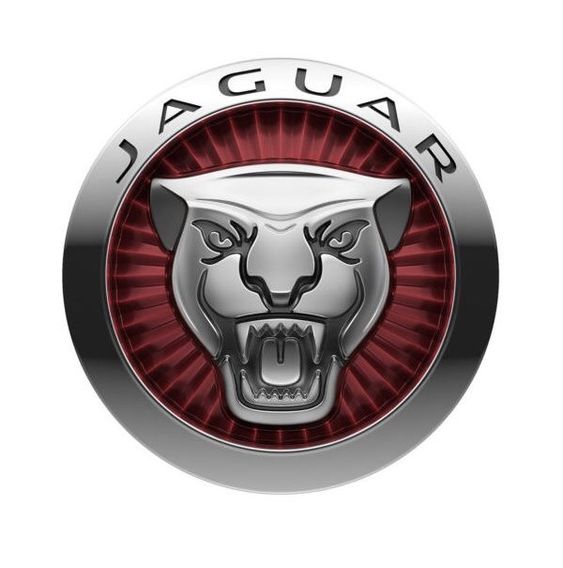 Pro rok 2023 jsou v uvedených termínech plánovány tyto akce:25. - 28. května – setkání severní Čechy,                                            středisko:  hotel Břízky v Jablonci nad Nisou. Na programu budou tradičně dva okruhy tentokrát Jizerskými a Lužickými horami, s krátkými výpady do Polska a Německa, kdy nahlédneme mimo jiné i do problémového polského povrchového dolu Turów, ležícího těsně u našich hranic. Pokud bude včas dokončena rekonstrukce právě probíhající silnice, vyjedeme si na kávu třeba na Ještěd, a taky navštívíme jednu z mnoha uměleckých sklářských hutí v „Crystal Valley“ (Křišťálové údolí) poblíž Nového Boru, kde je aktivně udržována sklářská tradice trvající nepřetržitě již 700 let. Pozn.: Důl Turów je obrovská jáma hluboká asi 300 m, o níž odpovědní polští činitelé tvrdí, že nemá žádný vliv na úroveň podzemní vody v blízkých českých obcích. To snad může tvrdit jen notorický lhář nebo úplný debil.9 . - 17. června – JAGUAR TOUR ITALIA 2023Tato akce, nejnáročnější ze všech, které jsme zatím plánovali, byla připravována už na rok 2020 a byla dvakrát odložena z důvodu koronavirové pandemie a s ní souvisejících restrikcí. Doufáme, že v roce 2023 se konečně naplní naše snaha, a že výpravu do Itálie budeme moci v plném rozsahu realizovat, i když celoevropská rekordní inflace nám situaci rozhodně neulehčuje.Rozhodujícími momenty pro organizování této akce jsou:počet účastníků: min. 10, max. 15 posádek. Závazné přihlášky do 15. ledna 2023složení nevratné zálohy ve výši nákladů na ubytování na účet klubu. Záloha, počítaná pro 2 osoby, bude upřesněna podle aktuálních informací z vybraných hotelů – předpokládáme, že je obdržíme do konce ledna 2023. Pokud někdo z přihlášených účastníků svoji účast na poslední chvíli bez vážných důvodů odřekne a nesežene za sebe včas náhradu, záloha na ubytování propadá. v nezbytných  nákladech počítáme celkem s jízdou autovlakem z Vídně do Limorna a se sedmi přenocováními. Hrubý odhad těchto nákladů, odvozených z předloňské kalkulace, počítá s částkou ca 60 - 70 tis. Kč/posádku (2 osoby), z toho vlastní ubytování včetně autovlaku odhadujeme na ca 40 tis. Kč. Schéma naší cesty severní Itálií a Rakouskem -                                                      pro připomenutí a pro celkový přehled.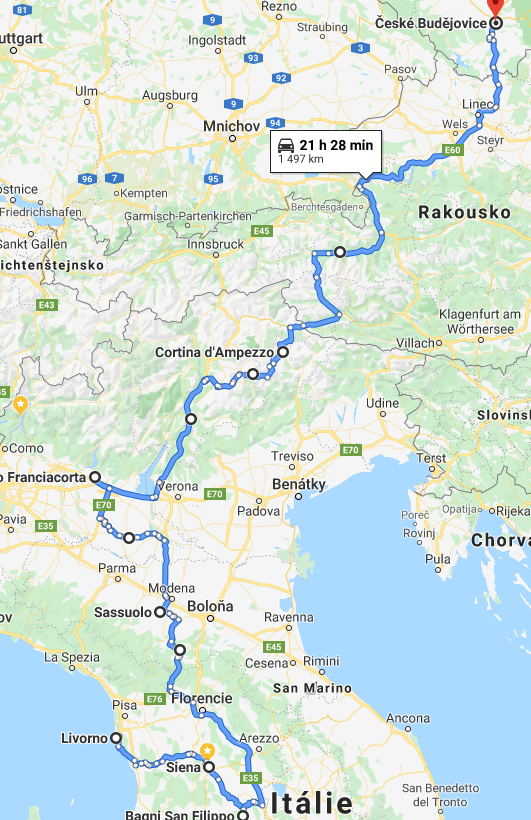 Stručný popis trasy:Po noční jízdě autovlakem z Vídně začínáme u moře v Livornu a postupně pojedeme přes neopominutelné San Gimignano a Volteru,  úžasnou Sienu a famózní vinařskou oblastí Chianti s krátkou zastávkou ve Florencii, a dál přes horské středisko Abetone až k Brescii, kde se podíváme v úterý 13. června 2023 na start legendárního závodu Mille Miglia (1000 mil). Potom budeme pokračovat kolem Lago di Garda do Dolomit a následně do rakouských Alp – bude-li nám počasí přát, přejedeme nejslavnější vysokoalpskou silnici přes Grossglockner a dále i horskou planinu Postalm a jezerní oblast Salzburska, abychom naše společné putování zakončili závěrečným sobotním obědem někde u Českých Budějovic, odkud se už rozjedeme každý do svého domova. Čeká nás asi 1700 km na dálnicích, silnicích a silničkách Čech, Itálie a Rakouska, a my budeme mít stále na paměti, že jedeme pro radost, za poznáním a za požitkem z cestování v partě kamarádů, kteří všichni ctí základní přikázání:                          nikdy nenechat kamaráda v nouzi!Při tak rozsáhlé výpravě se samozřejmě nedá vyloučit, že něco nevyjde přesně tak,  jak  si v dobré víře organizátoři představují. Jsme ale upřímně přesvědčeni, že všechny případné komplikace zvládneme s úsměvem, pochopením a                        s nadhledem, jak se na správnou partu sluší a patří.Všechny důležité informace, tak, jak je budeme postupně získávat, budou zveřejňovány na klubovém webu.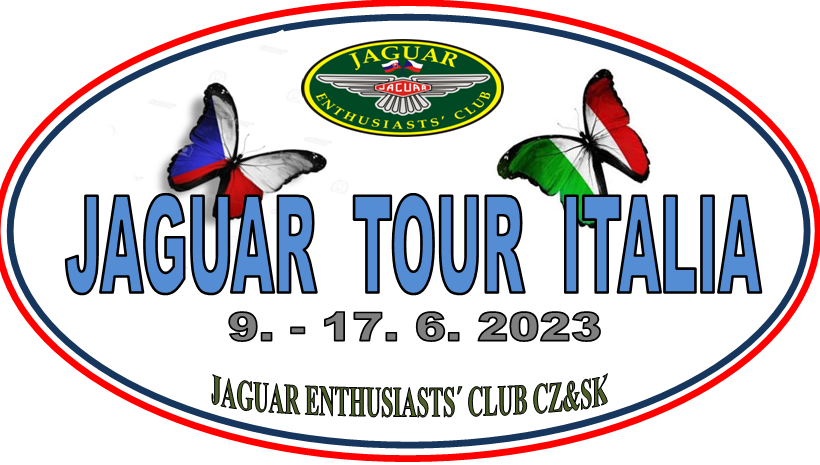 7. - 10. září   -  setkání Královéhradecko,  středisko K-Triumf Resort Velichovky,Naše dvoudenní putování regionem Královéhradecka by měly okořenit zejména návštěvy karosářského  Sodomkova muzea na náměstí ve Vysokém Mýtě, vybrané „alpské výjezdy“ v Krkonoších a také dobytí hradu Pecka. A možná, že - bude-li příznivé počasí - se opět svezeme na koloběžkách z Černé hory do Jánských Lázní.25. - 26. listopadu – závěrečné setkání sezóny 2023Společenské setkání členů klubu za účelem zhodnocení uplynulé sezóny a naplánování té další se odehraje tradičně o posledním listopadovém víkendu, místo konání zatím není určeno.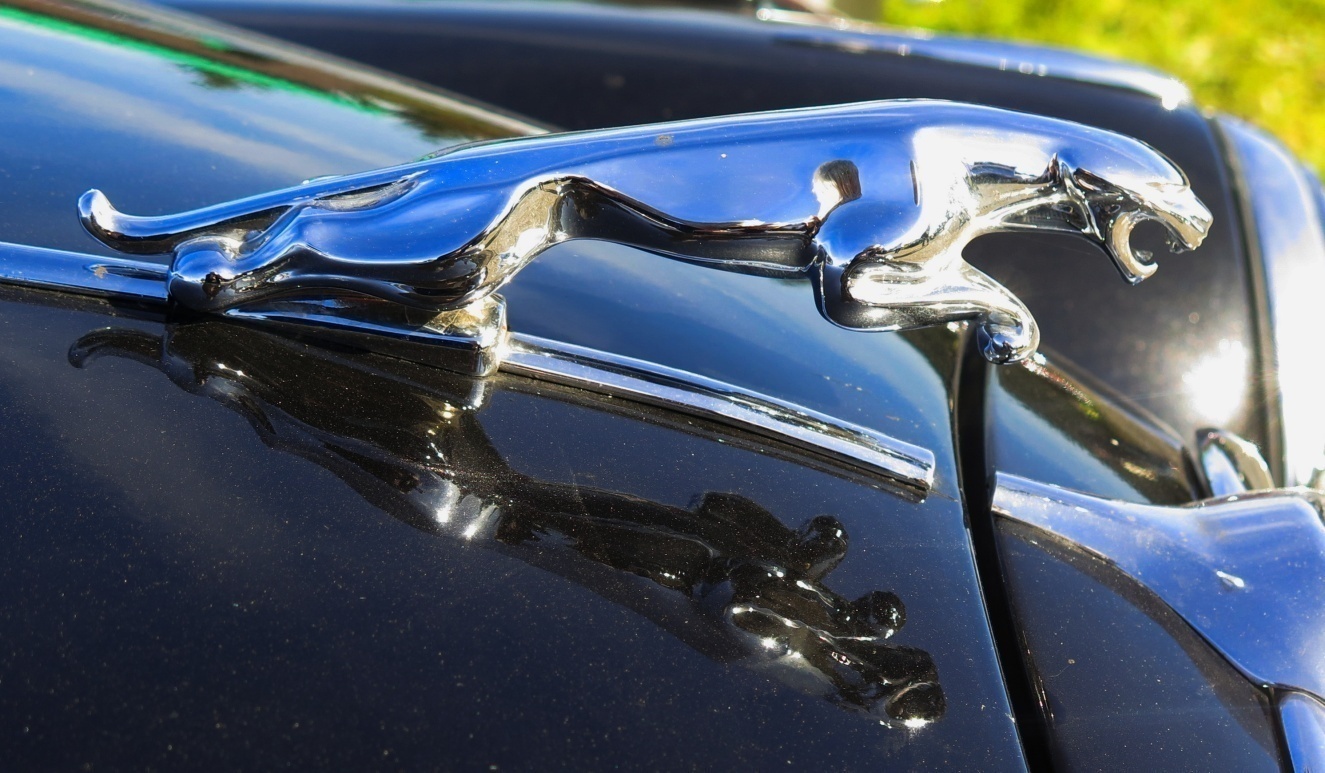 